      	Музыкально-игровое представление «Рождественские чудеса у ёлки»	      На Рождественские праздники ребята встретились в зале у ёлочки со Снегурочкой, вспомнили зимние песни и поиграли в прятки и в музыкальные игры, послушали сказочную историю про Лисичку и Петушка по мотивам русских народных сказок.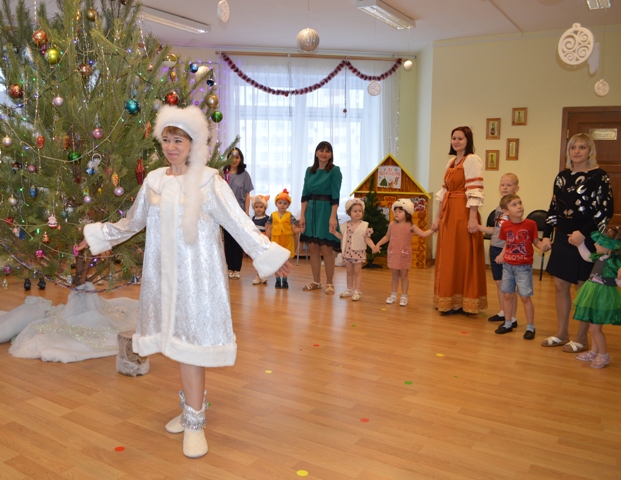 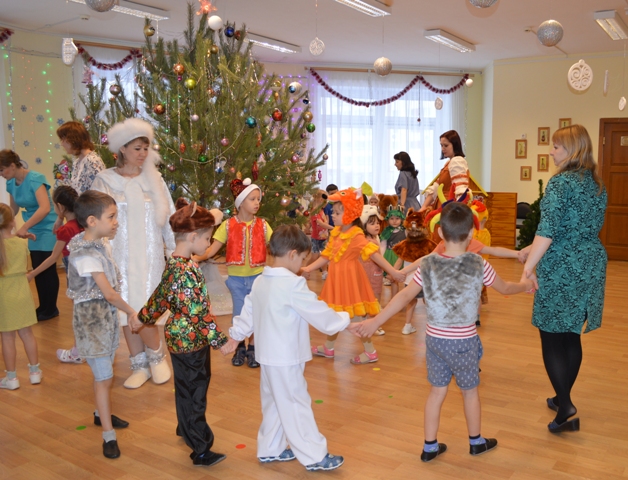 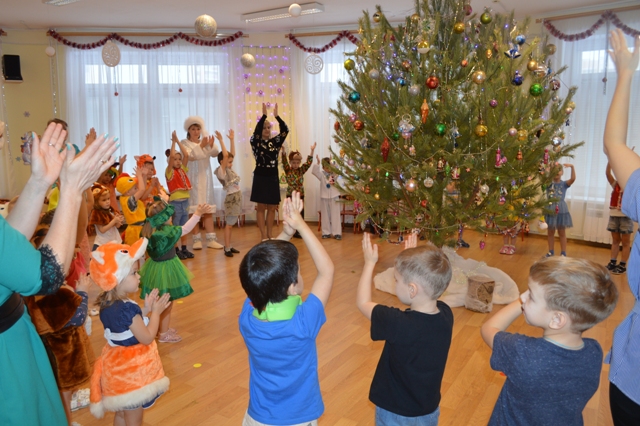 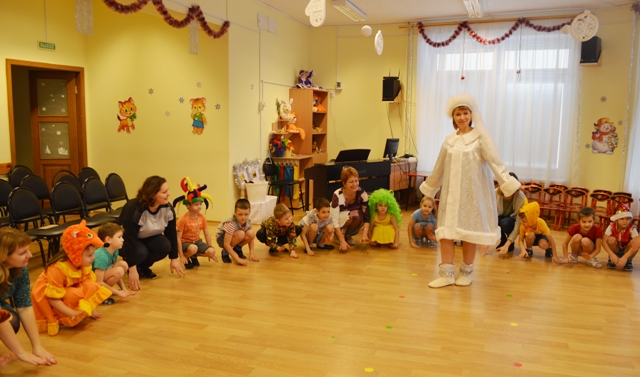 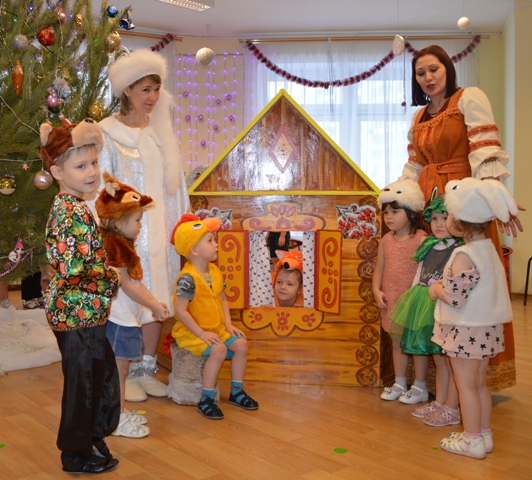 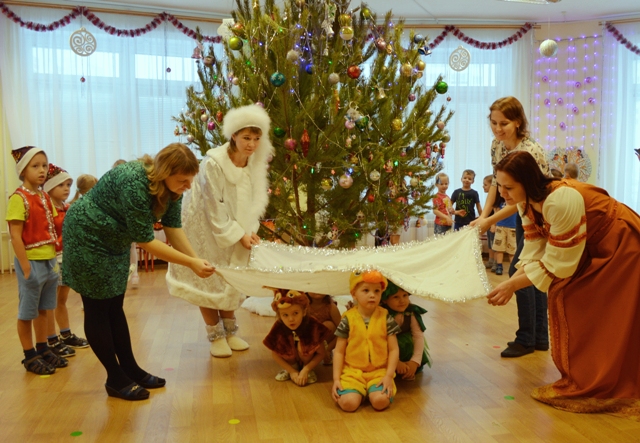 